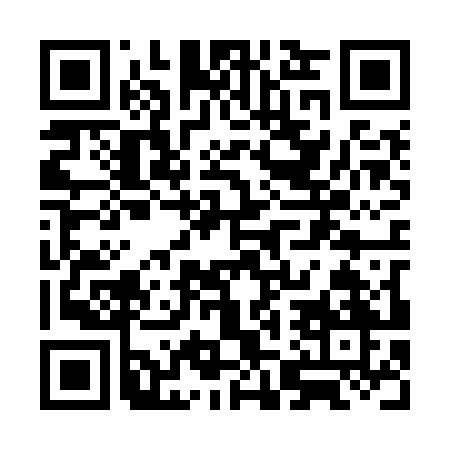 Ramadan times for Borroloola, AustraliaMon 11 Mar 2024 - Wed 10 Apr 2024High Latitude Method: NonePrayer Calculation Method: Muslim World LeagueAsar Calculation Method: ShafiPrayer times provided by https://www.salahtimes.comDateDayFajrSuhurSunriseDhuhrAsrIftarMaghribIsha11Mon5:155:156:2712:353:556:426:427:5012Tue5:155:156:2712:353:556:416:417:4913Wed5:165:166:2812:343:556:416:417:4814Thu5:165:166:2812:343:556:406:407:4815Fri5:165:166:2812:343:546:396:397:4716Sat5:165:166:2812:333:546:396:397:4617Sun5:175:176:2812:333:546:386:387:4518Mon5:175:176:2812:333:546:376:377:4419Tue5:175:176:2912:333:546:366:367:4420Wed5:175:176:2912:323:546:366:367:4321Thu5:175:176:2912:323:536:356:357:4222Fri5:185:186:2912:323:536:346:347:4123Sat5:185:186:2912:313:536:336:337:4124Sun5:185:186:2912:313:536:336:337:4025Mon5:185:186:2912:313:526:326:327:3926Tue5:185:186:3012:303:526:316:317:3827Wed5:185:186:3012:303:526:306:307:3828Thu5:185:186:3012:303:526:296:297:3729Fri5:195:196:3012:303:516:296:297:3630Sat5:195:196:3012:293:516:286:287:3531Sun5:195:196:3012:293:516:276:277:351Mon5:195:196:3112:293:506:276:277:342Tue5:195:196:3112:283:506:266:267:333Wed5:195:196:3112:283:506:256:257:324Thu5:195:196:3112:283:506:246:247:325Fri5:205:206:3112:273:496:246:247:316Sat5:205:206:3112:273:496:236:237:307Sun5:205:206:3112:273:496:226:227:308Mon5:205:206:3212:273:486:216:217:299Tue5:205:206:3212:263:486:216:217:2810Wed5:205:206:3212:263:476:206:207:28